VYJMENUJTE ČÍSELNOU ŘADU OD JEDNÉ DO PĚTI.Komunikační partner nebo terapeut ukazuje a vyslovuje také. 1 		jedna 	2 		dve 3 		tri 4 		štyri 5 		 päťSEŘAĎTE ČÍSLICE DO TABULKY A ŘÍKEJTE NAHLAS.DOPLŇTE.___		2		3		4		____1		___		3		___		5jedna		dve	______		štyri		_________		dve		tri			_____	_____UKAŽTE POČET NA RUKOU A NAJDĚTE FOTOGRAFII.TRI PRSTY							2 	PRSTY5  PRSTO							ŠTYRI PRSTY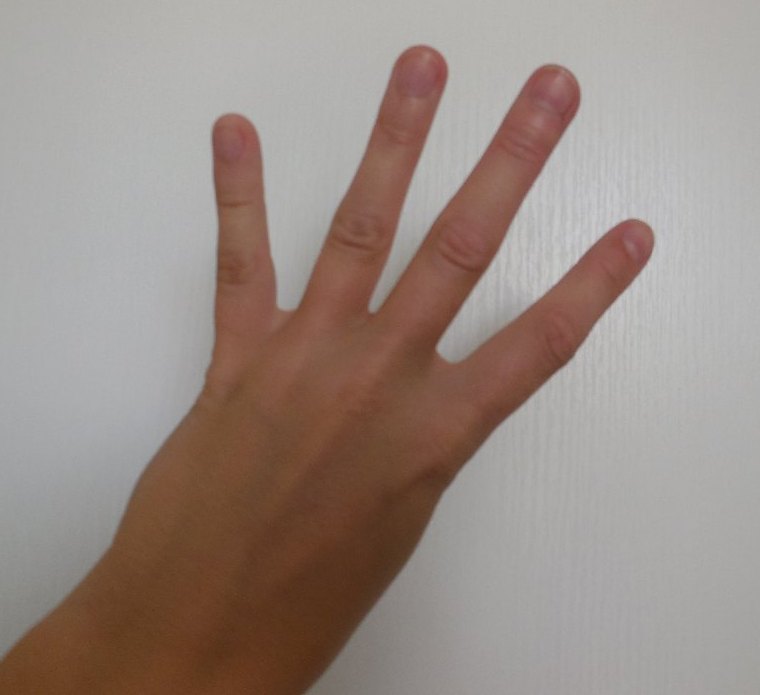 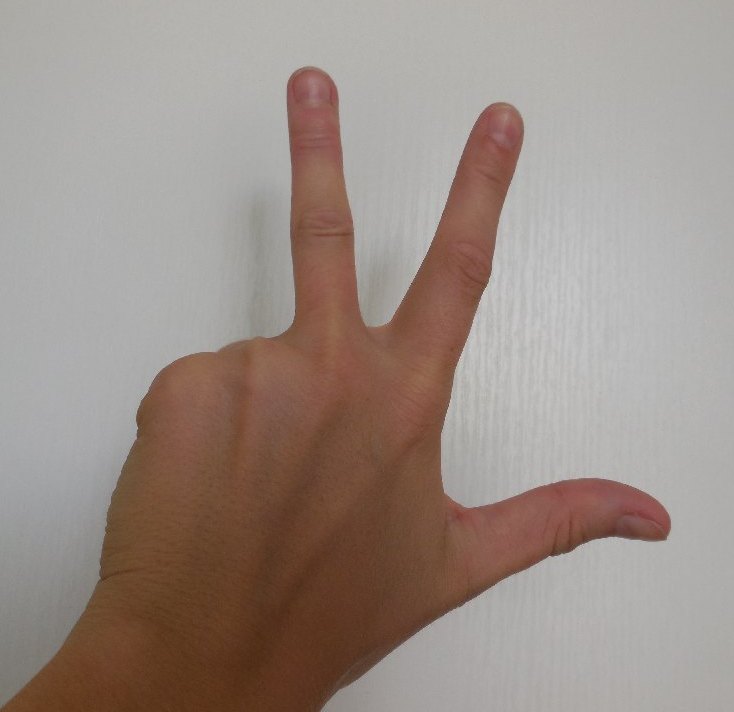 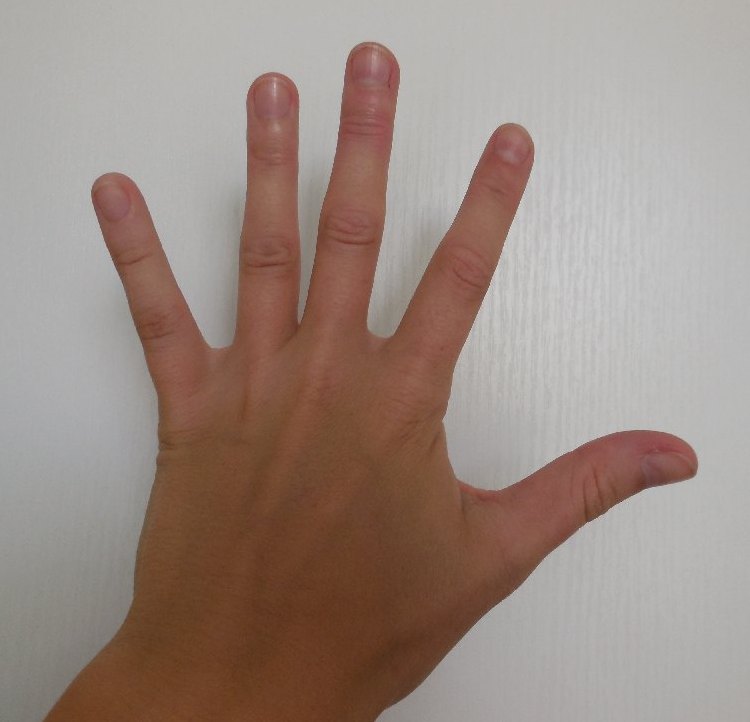 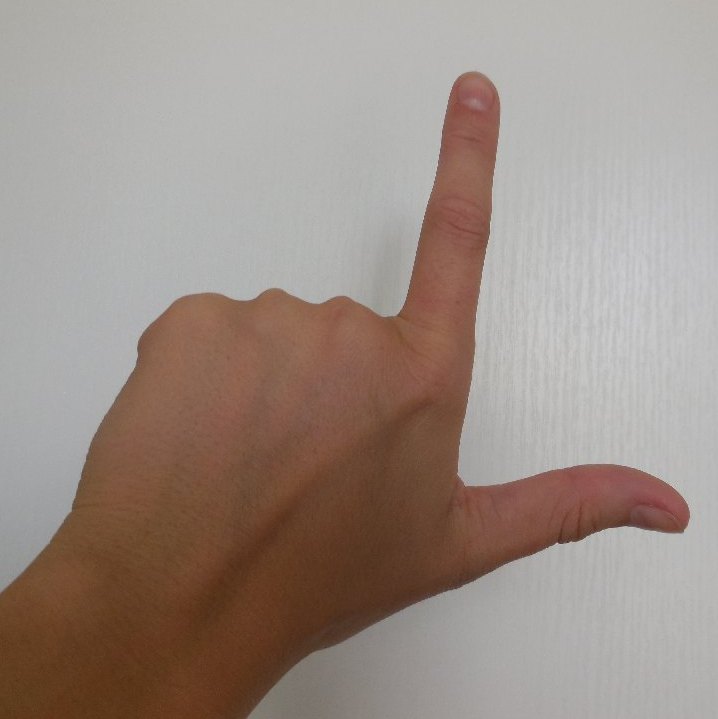 URČETE POČET.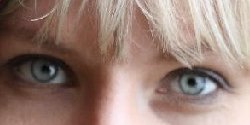 ___________________ O Č I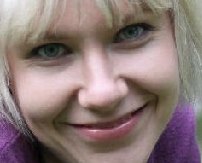 ___________________ N O S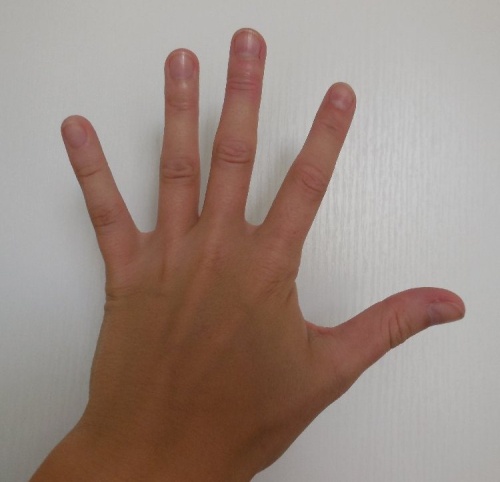 ___________________ P R S T O V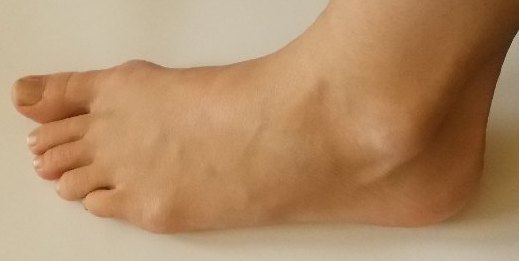 	___________________ P R S T O V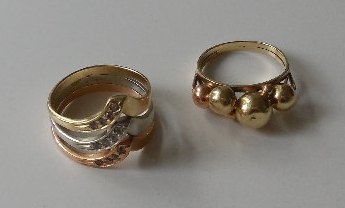 ___________________ P R S T E N EVYJMENUJTE - dny v týdnu, měsíce v roce, roční období.Komunikační partner nebo terapeut pacientovi ukazuje a vyslovuje s ním. ROZTŘIĎTE - dny v týdnu, měsíce v roce, roční období.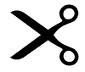 ROZTŘIĎTE - dny v týdnu, měsíce, roční období.ROČNÉ OBDOBIAMESIACADNI V TÝŽDNIVYJMENUJTE ČÍSELNOU ŘADU OD JEDNÉ DO DESETIKomunikační partner nebo terapeut ukazuje a vyslovuje také. 1		jedna 	2 		dve 3 		tri 4 		štyri 5 		 päť6 		šesť 7 		sedem  8 		osem 9 		deväť10 	desaťSEŘAĎTE ČÍSLICE DO TABULKY A ŘÍKEJTE NAHLAS.OPAKUJTE, DOPLŇTE, ODPOVĚZTE.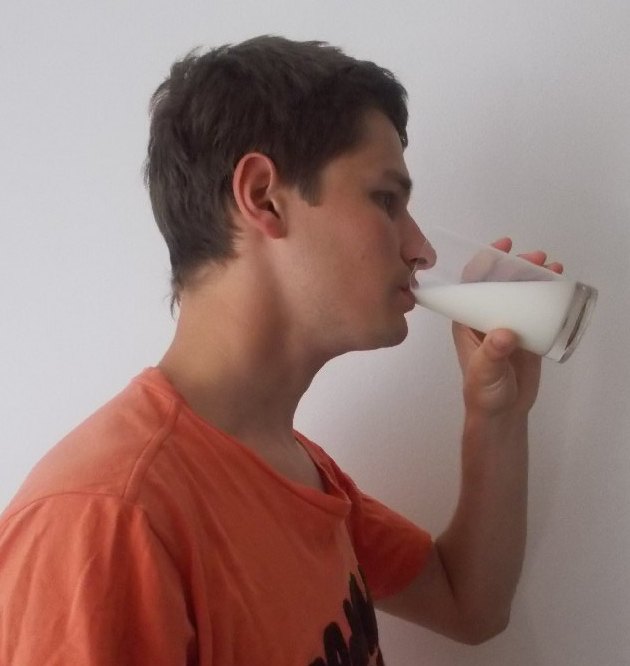 Kto je to?					Chlapec. Čo robí?						Chlapec pije.Čo pije?						Chlapec pije mlieko.								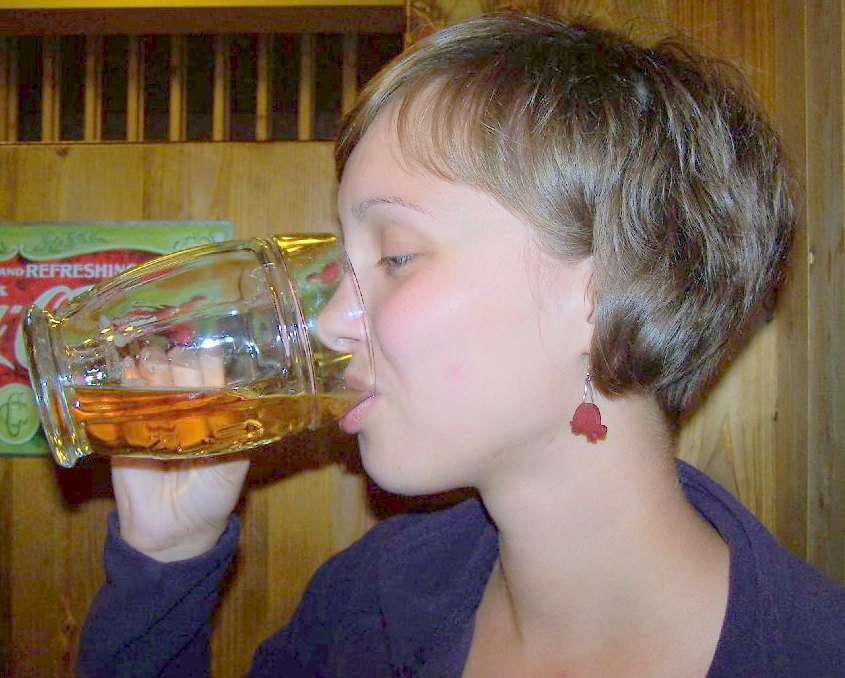 Kto je to?						Dievča. Čo robí?							Dievča pije.Čo pije?							Dievča pije pivo.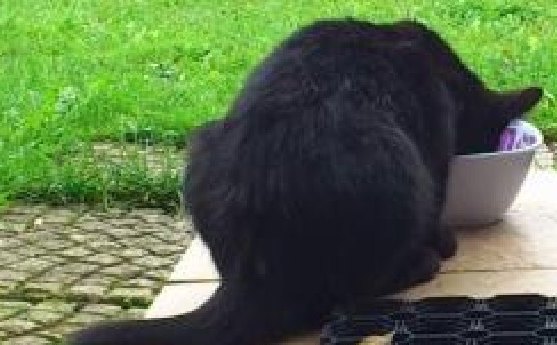 Čo je to?						Mačka. Čo robí?						Mačka je.Z čoho je?					Mačka je z misky.								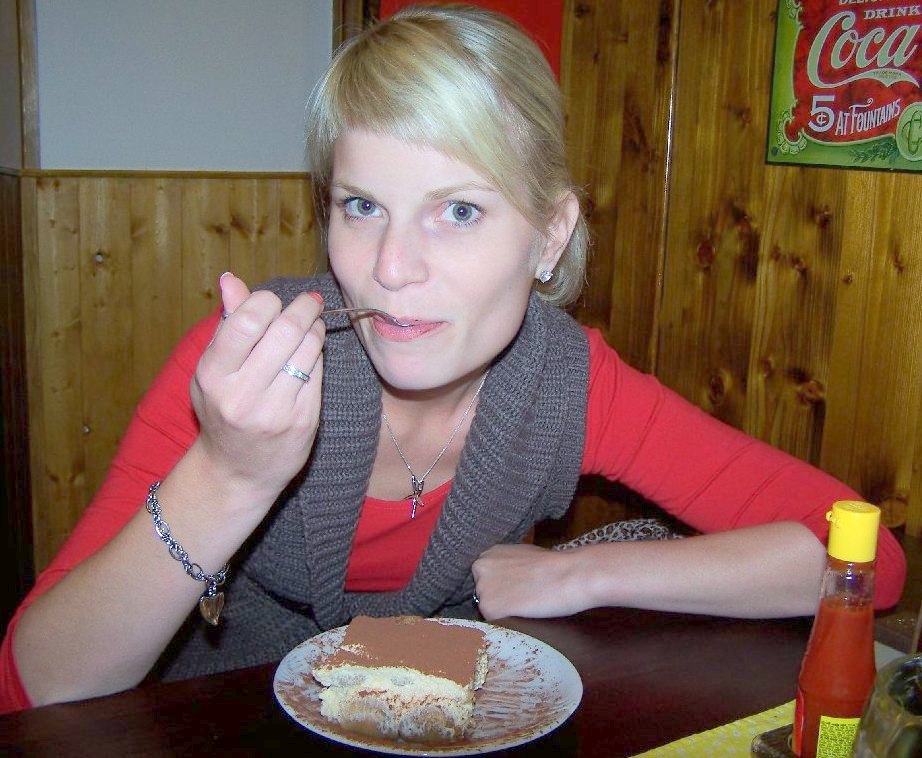 Kto je to?					Dievča. Čo robí?						Dievča je.Čo je?						Dievča je zákusok.DOPLŇTE VĚTY.Citrón je …………							kyslýCukor je ……… 								sladkýVezmeme palicu a budeme ………..		chodiťNalejeme vodu a budeme  …………		piťPripravíme jedlo a budeme …………	jesťOtvoríme knihu a budeme …………		čítaťV zime padá veľa bieleho ……….		snehuDo  miestnosti vchádzame ………..	     	dveramiVon z miestnosti pozeráme ……….	     	oknomPustíme televíziu a budeme sa ……….	pozerať	Pustíme  vodu,  vezmeme  mydlo  a  umyjeme  sa. Vezmeme  uterák  a  utrieme  sa  ruky.Pustíme …….,  vezmeme  ……..  a  umyjeme  sa. Vezmeme ………  a  utrieme   sa  …….. .Učešeme  sa …………			 		hrebeňomZuby  si  vyčistíme …………		     	kefkouHrebeňom  sa …………				učešemeKefkou   si   vyčistíme ………..		zubyOPRAVTE VĚTY.Citrón je čierný.								žltýCukor je slaný.  							sladkýLopta je hranatá.							guľatá Tráva je červená.							zelená Citrón je horký.								kyslýNebo je zelené.								modré Slnko je modré.								žltéJahody sú čierné.							červenéČokoláda je slaná.							sladkáDOPLŇTE SLOVESO.Dievča (piť) ……………… čaj.				pijeChlapec si (čistiť) ……………….. zuby.		čistíDievča si (umývať) ……………… vlasy.	umývaPes (piť) ………………… vodu.				pije Ľudia v noci (spať) …………………. .		spiaChlapec sa (umývať) …………….. mydlom. umýva Dievča rádo (chodit) ……………… pešo.	chodíMy (chodit) ……………. po nohách.			chodímeChlapec (umývať) ……………. podlahu.	umývaDOPLŇTE SLOVESO.piť, spať, chodiť, čistiť, česať, umývaťDievča rádo ……………… pešo.		chodíDievča si ……………… vlasy.		češe, umýva	My ……………. po nohách.				chodímeDievča ……………… čaj.				pije		Chlapec si ……………….. zuby.		čistíĽudia v noci …………………. .			spiaChlapec sa …………….. mydlom.		umývaChlapec ……………. podlahu.			umývaPes ………………… vodu.				pije1jedna2dve3tri4štyri5päťJANUÁRJARFEBRUÁRLETOMAREC		JESEŇAPRÍLZIMAMÁJJÚNPONDĚLOKJÚLUTOROKAUGUSTSTREDASEPTEMBERŠTVRTOKOCTÓBERPIATOKNOVEMBERSOBOTADECEMBERNEDĚĽAJANUÁRJARFEBRUÁRLETOMAREC		JESEŇAPRÍLZIMAMÁJJÚNPONDĚLOKJÚLUTOROKAUGUSTSTREDASEPTEMBERŠTVRTOKOCTÓBERPIATOKNOVEMBERSOBOTADECEMBERNEDĚĽAJANUÁRJARFEBRUÁRLETOMAREC		JESEŇAPRÍLZIMAMÁJJÚNPONDĚLOKJÚLUTOROKAUGUSTSTREDASEPTEMBERŠTVRTOKOCTÓBERPIATOKNOVEMBERSOBOTADECEMBERNEDĚĽA1jedna2dve3tri4štyri5päť6šesť7sedem8osem9deväť10desať